Биология, 8 класс«Изменения здоровья космонавта во время длительного космического полета»Центр «Авиация и космонавтика» на ВДНХЧеловек рождается на Земле в привычных условиях действия гравитации. Поэтому в любой непривычной среде (например, в невесомости) организм начинает процесс адаптации, которая может стать причиной некоторых изменений в организме.

Пройдите в зал «Космическая биология». Найдите в скрытой экспозиции (в выдвижных ящиках) описание космической анемии.Примечание: задания 1-3 выполняются в командах. Разделитесь на 3 равные по количеству людей группы. Группа № 1 выполняет задания в следующем порядке: 1 – 2 – 3.Группа № 2 выполняет задания в следующем порядке: 2 – 3 – 1.Группа № 3 выполняет задания в следующем порядке: 3 – 1 – 2.

Задание 1.
Внимательно прочтите этикетаж и ответьте на вопросы в таблице.
В том же зале найдите профилактический нагрузочный костюм «Пингвин-3».

Задание 2.
Внимательно изучите этикетаж. Напишите ниже, что происходит с мышцами, а также с костной массой в условиях длительного пребывания на орбитальной станции, а также запишите, на какой аппарат тела космонавта воздействует работающий костюм. После этого кратко опишите принцип работы данного костюма.Что происходит с мышцами: ________________________________________Что происходит с костной массой: ___________________________________На какой аппарат тела космонавта воздействует костюм: ______________Принцип работы костюма «Пингвин-3»:В том же зале найдите в скрытой экспозиции описание космической остеопении.Задание 3.
Внимательно изучите этикетаж. Ниже представлены несколько фактов. Отметьте буквой «В» в правом столбце верные факты, а буквой «Н» - неверные факты. В неверных фактах сделайте соответствующие исправления, чтобы они стали верными.В том же зале найдите экспонат, посвященный космической дальнозоркости.Задание 4.Внимательно изучите экспонат и соответствующий этикетаж. Запишите под изображениями, где показана дальнозоркость, а где - близорукость.Примечание: данная тема изучается в конце учебного года. Если вы ее еще не изучали на уроках, то предположите, каким бы мог быть правильный ответ.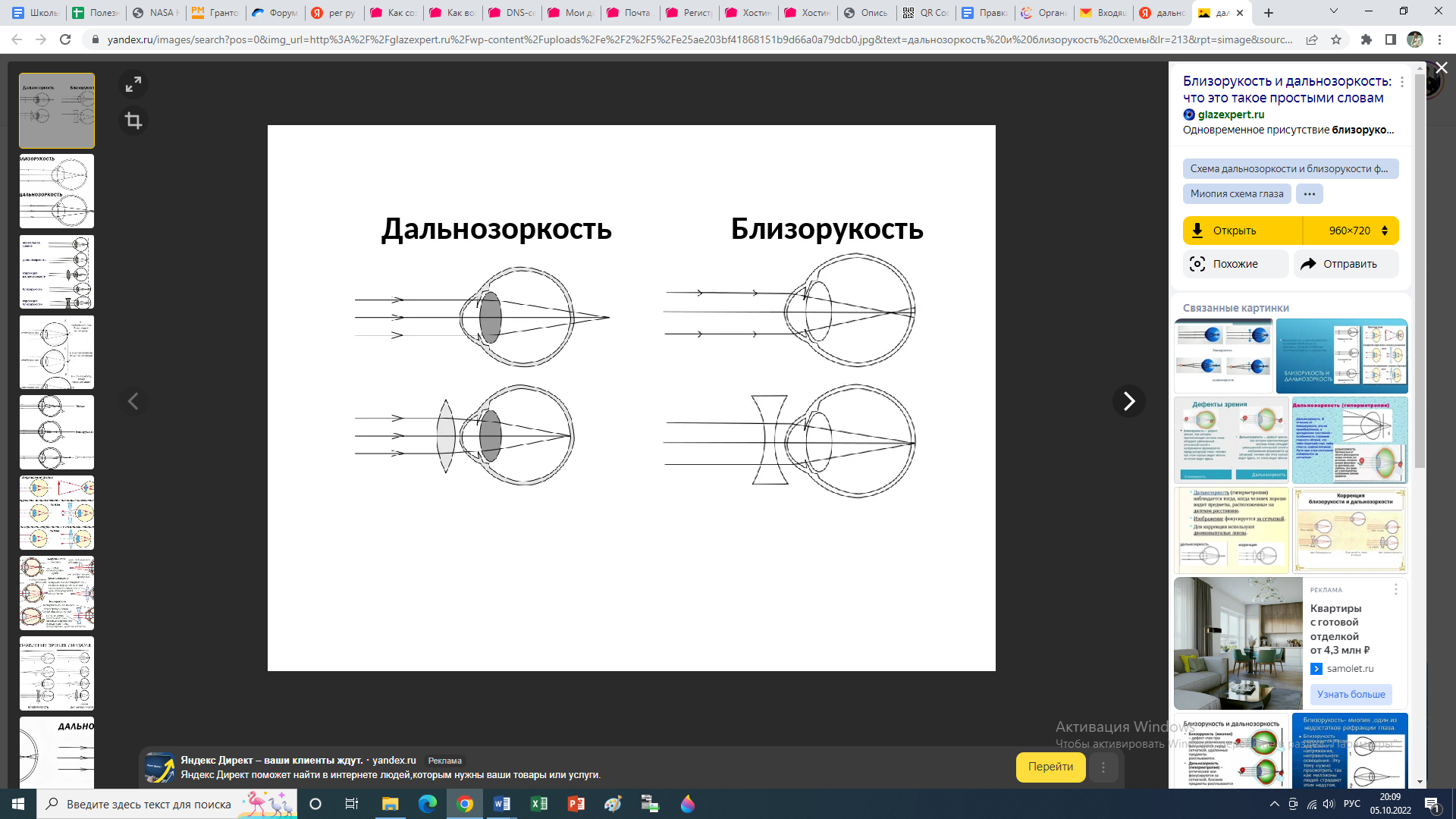 В тексте ниже пропущены некоторые слова. Внимательно прочитайте этикетаж и вставьте пропущенные слова. Слова для подстановки находятся ниже. Все слова указаны в именительном падеже, а их количество избыточно.Текст: Наш организм в ходе длительной эволюции хорошо адаптировался к ________ силе тяжести. В состоянии невесомости все меняется: и распределение нагрузки на кости скелета, и согласование работы мышц, и даже _________ некоторых органов. Иногда это может приводить к их некорректной работе. Например, изменение формы __________________ в условиях невесомости смещает сфокусированное изображение за сетчатку. Это явление называется ____________________________ (дальнозоркость).Слова для подстановки: глазное яблоко, форма, земная, «космическая гиперметропия», невесомость, зрение.В том же зале найдите цифровые стенды, в которых рассказывается о космических экспериментах «ИММУНО», «Нейроиммунитет» и «Парадонт-2».Задание 5.Вновь разделитесь на 3 равные по количеству людей группы. Каждая из групп должна будет подготовить информацию о выбранном эксперименте. Эксперименты в группах не должны повторяться.Заполните таблицу ниже. Все необходимое вы найдете в цифровом стенде о выбранном вами эксперименте.Эксперимент: ____________________________После заполнения таблицы соберитесь все вместе, и пусть каждая группа сделает небольшой доклад о своем эксперименте, чтобы другие ребята тоже о нем узнали. Примечание:Докладывать может либо один человек из группы, либо несколько.План доклада:Название эксперимента;Что изучали во время эксперимента;Какие пробы берут космонавты для проведения исследования;Вывод: что ученые установили в результате эксперимента.Время доклада – 2-3 минуты на группу.На этом урок подошел к концу. Сегодня вы узнали о некоторых изменениях организма во время длительного космического полета, а также получили информацию о трех космических экспериментах медицинской направленности.Задание № 6Продукт урока: информационная брошюра о космических экспериментах, которые изучались во время урока.Такая брошюра позволит понять, какие же изменения происходят в организме человека во время длительного космического полета. Созданную брошюру вы сможете представить на уроке в школе – это и будет заключительная часть нашего урока.На уроке вы узнали информацию о трех космических экспериментах. Ваша брошюра должна содержать информацию обо всех трех экспериментах, а также соответствовать примерному плану:Что изучали во время эксперимента;Какие пробы берут космонавты;Результаты эксперимента.Что происходит с составом крови в невесомости?Как называются красные кровяные тельца?Какой становится по цвету кровь в невесомости?Что называется космической анемией?ФактИсправление«В» или «Н»Во время длительных полетов космонавты теряют 10-20% костной массы.После возвращения из космоса космонавтам не требуется реабилитация.Изменение структуры и уменьшение плотности костей – это и есть космическая остеопения.Космическая остеопения не влияет на планирование будущих миссий на Марс.Что изучали во время эксперимента?Какие пробы берут космонавты для проведения исследования?Что ученые установили в результате эксперимента?